GUÍA DE EDUCACIÓN FÍSICA¿Qué hemos aprendido?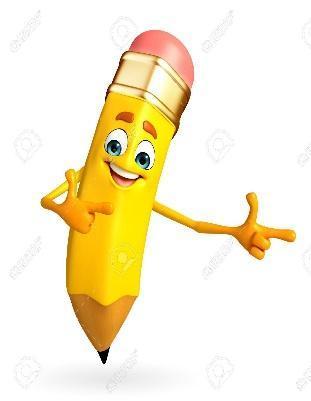 La siguiente guía está adaptada para escribir las actividades en un cuaderno y luego enviar una foto al WhatsApp de la profesora Mabel +56941046620, donde se debe ver el nombre y curso del alumno o alumna.  I.- Observa las distintas actividades físicas que representan los dibujos, registra en la tabla N°1 y ordénalas de menor a mayor intensidad según tu apreciación. Recuerda que no hay respuesta mala o buena, ya que la intensidad respecto a los ejercicios físicos es personal.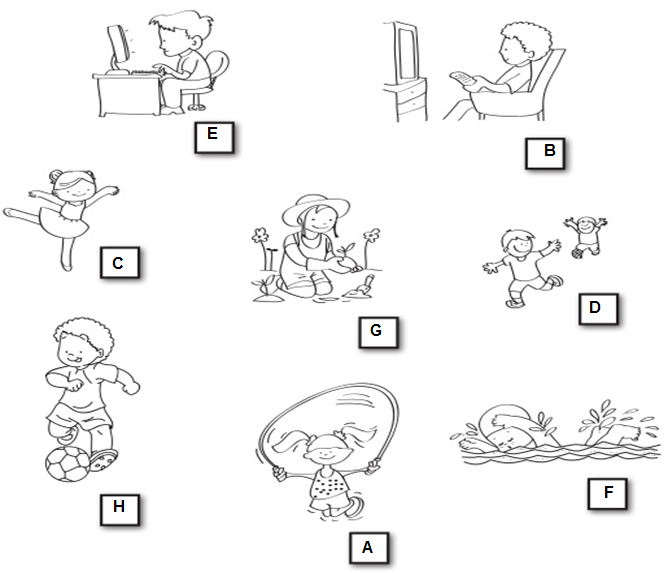 II.- Observa a la niña jugando a la pelota y registra en la tabla N°2 los nombres de las articulaciones indicadas a continuación: tobillo, muñeca, cuello, rodilla, codo, hombro, cadera.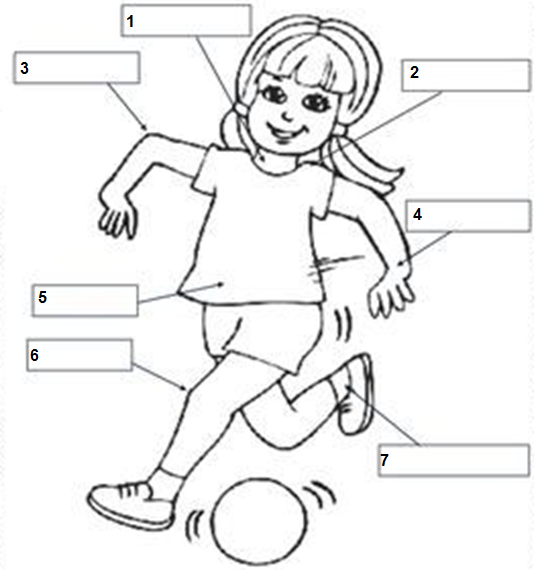 Tabla N°2III.- Realiza la clase virtual1.- Calentamiento general activo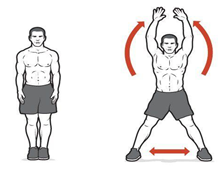 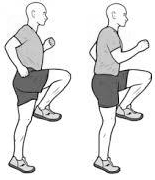                      ⇦Realiza 30” de skipping                      Realiza 30” de saltos tijeras⇨                                                                                                                                             Repite las dos acciones sin parar             ⇦Realiza 30” de skippin                      Realiza 30” de saltos tijeras⇨2.- Calentamiento general pasivo:Movilidad articular⇨ repetir cada ejercicio 10 veces.Flexibilidad⇨ cada ejercicio mantener 10 segundos ¡¡ATENCIÓN!!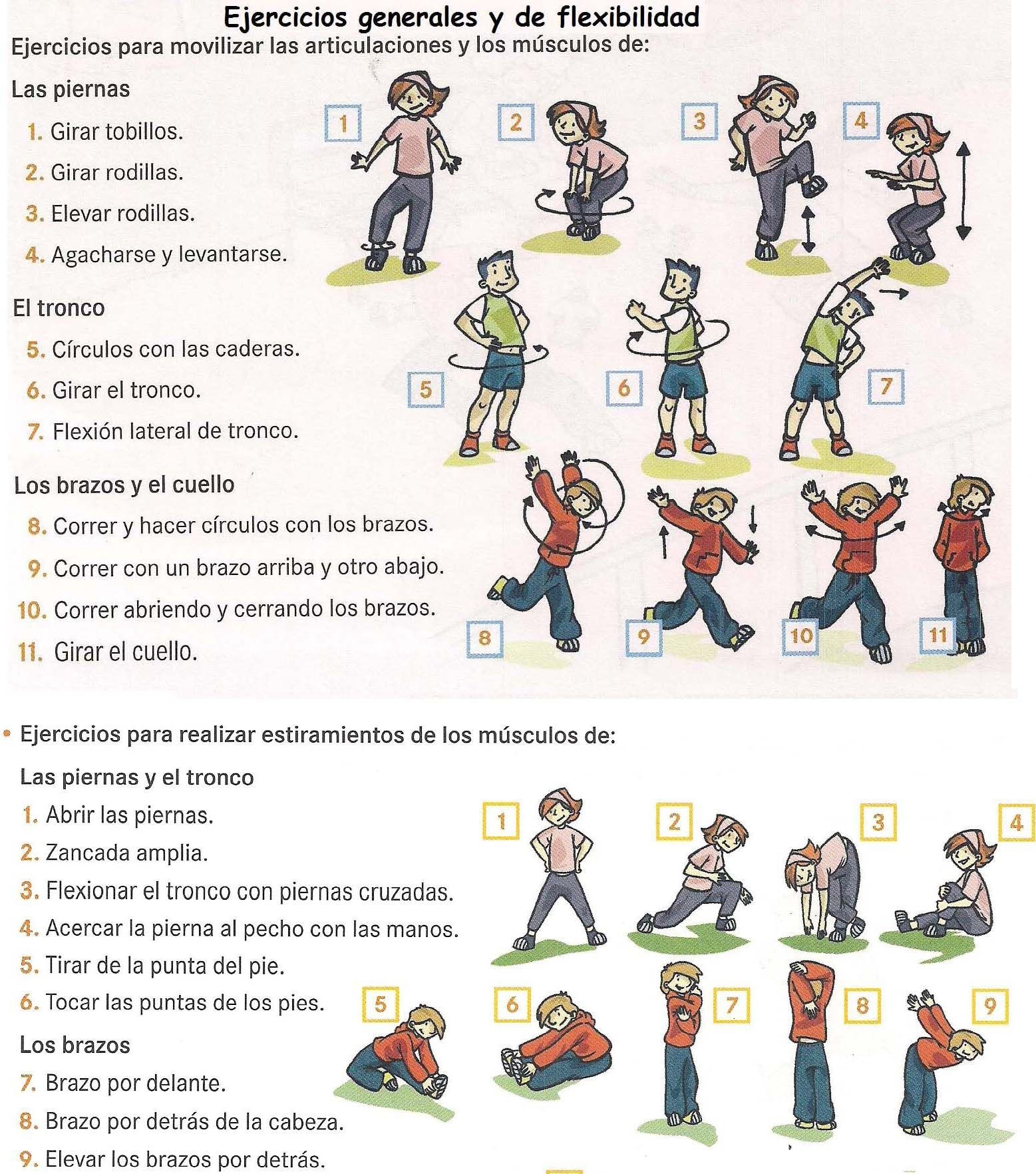 3.- Circuito de habilidades motricesA CONTINUACIÓN….Materiales: un globo, 5 tapitas o similar, cinta de papel (maskin-tape), una pelota o peluche o cojín.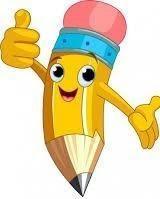 Nombre:Curso: 1°A  Fecha: semana N°18¿QUÉ APRENDEREMOS?¿QUÉ APRENDEREMOS?¿QUÉ APRENDEREMOS?Objetivos de aprendizaje 08, 11 y 01Objetivos de aprendizaje 08, 11 y 01Objetivos de aprendizaje 08, 11 y 01Contenidos: OA 08: Identifican las distintas intensidades del ejercicio físicoOA 11:Mantener su posición dentro de los límites establecidos para la actividad Escuchar y seguir instruccionesRealizan un calentamiento al inicio de la claseOA 01: Se desplazan por medio de la carrera en diferentes distancias y direcciones con una correcta alternancia de piernas y brazos.Lanzan objetos de diferentes formas y tamaños con una o ambas manos. Contenidos: OA 08: Identifican las distintas intensidades del ejercicio físicoOA 11:Mantener su posición dentro de los límites establecidos para la actividad Escuchar y seguir instruccionesRealizan un calentamiento al inicio de la claseOA 01: Se desplazan por medio de la carrera en diferentes distancias y direcciones con una correcta alternancia de piernas y brazos.Lanzan objetos de diferentes formas y tamaños con una o ambas manos. Contenidos: OA 08: Identifican las distintas intensidades del ejercicio físicoOA 11:Mantener su posición dentro de los límites establecidos para la actividad Escuchar y seguir instruccionesRealizan un calentamiento al inicio de la claseOA 01: Se desplazan por medio de la carrera en diferentes distancias y direcciones con una correcta alternancia de piernas y brazos.Lanzan objetos de diferentes formas y tamaños con una o ambas manos. Grado deIntensidadActividad12345678N° de articulaciónNombre de articulación1234567La siguiente página déjala en tu casa y pégala en una muralla, muy cerca del lugar donde harás tus ejercicios. Siempre ocuparemos un espacio de un metro por dos.Debes enviar un video al WhatsApp de la profesora Mabel +56941046620 con todos los ejercicios de este circuito, mostrando cómo lo hiciste. ¡¡Vamos!!Ejercicios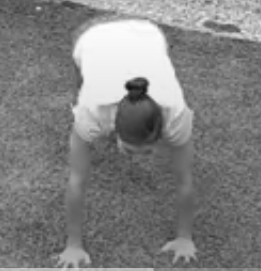 Ejercicio 1: Realizar 4 veces burpee con un globo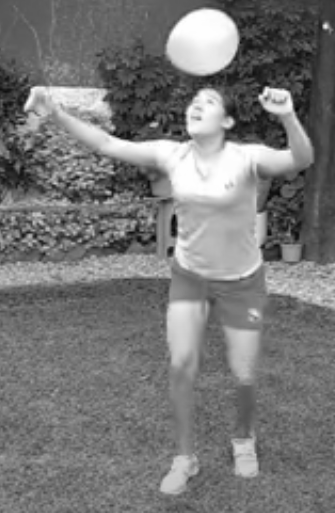 Lanzar el globo, realizar un burpee, pararse y tomar el globo.Si eso es muy fácil lo golpeas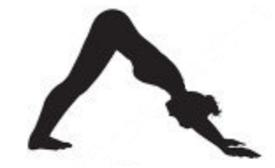 Ejercicio 2:Realizar 4 pasadas de cuadrupedia 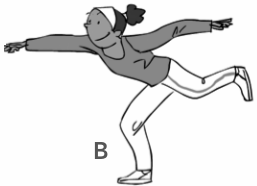 Ejercicio 3: Recoger 5 tapas o similar con cada mano, tomándola de a una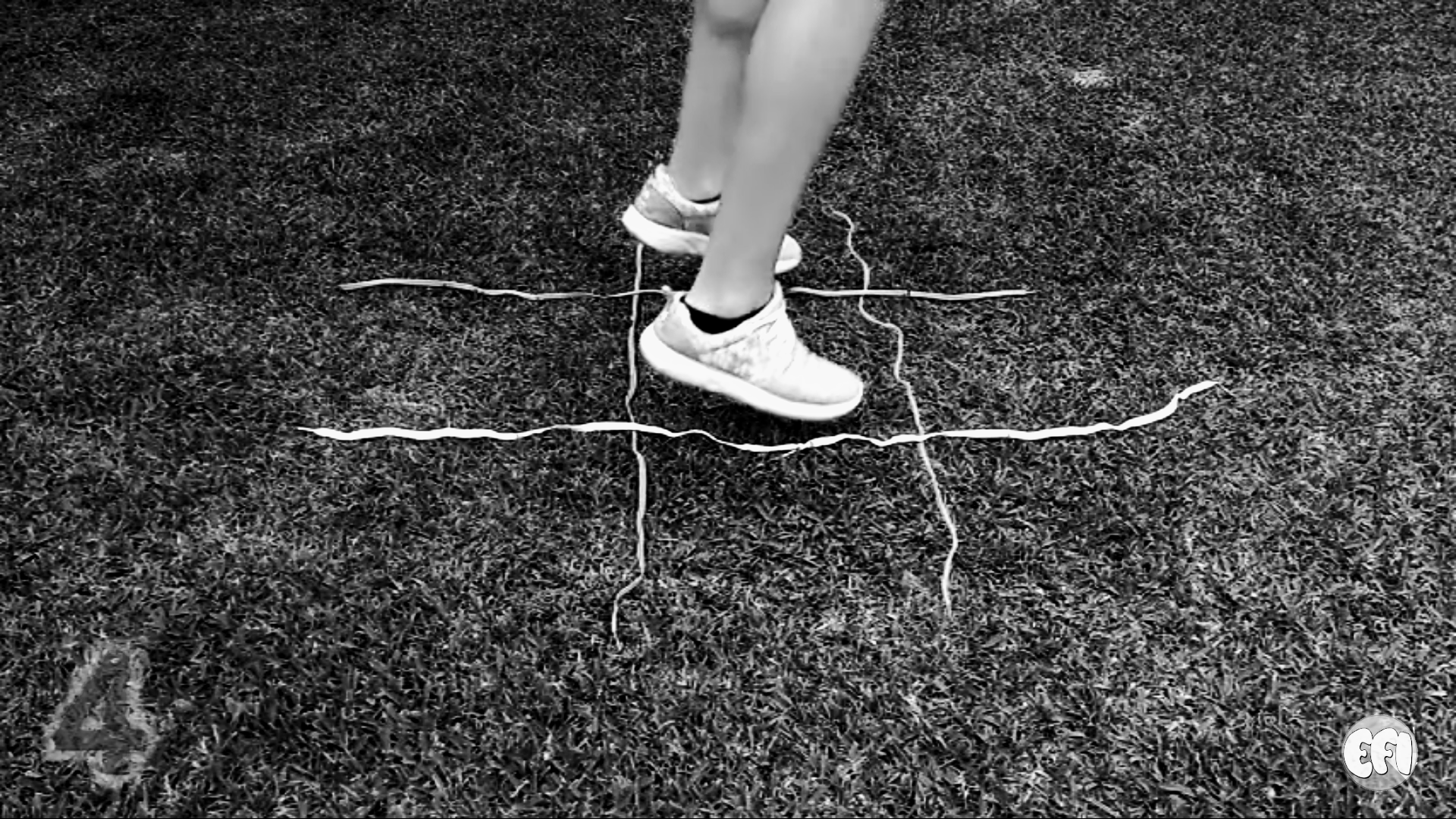 Ejercicio 4:Realizar multisaltos:Juntar y separarSaltos lateralesSaltos adelante y atrás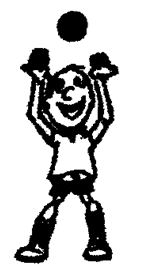 Ejercicio 5: Realizar 10 lanzar y atrapar con aplauso.Lanzar un pelota o peluche o cojín, dar un aplauso y luego lo atrapo otra vez